John Hardin SBDM Council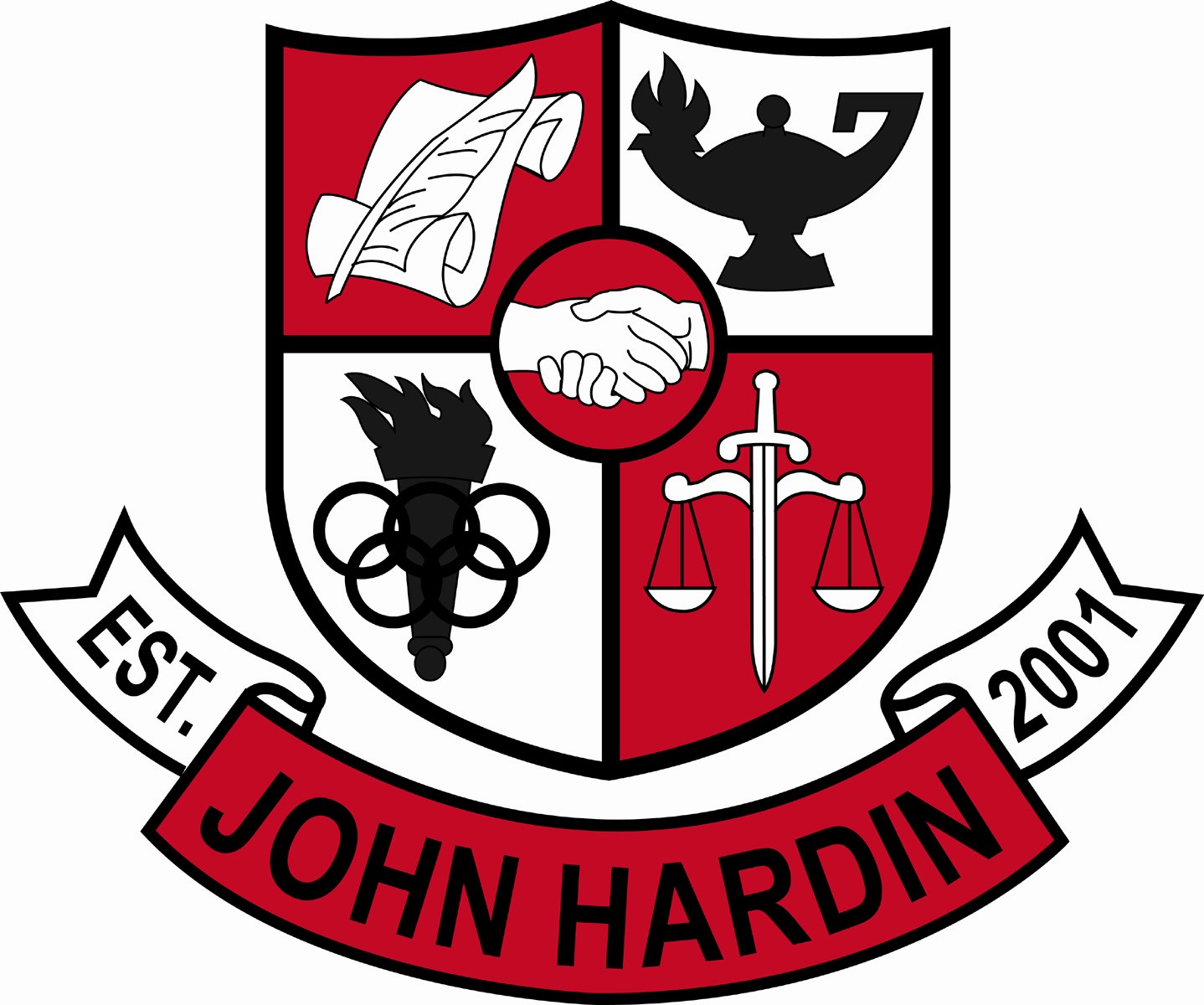 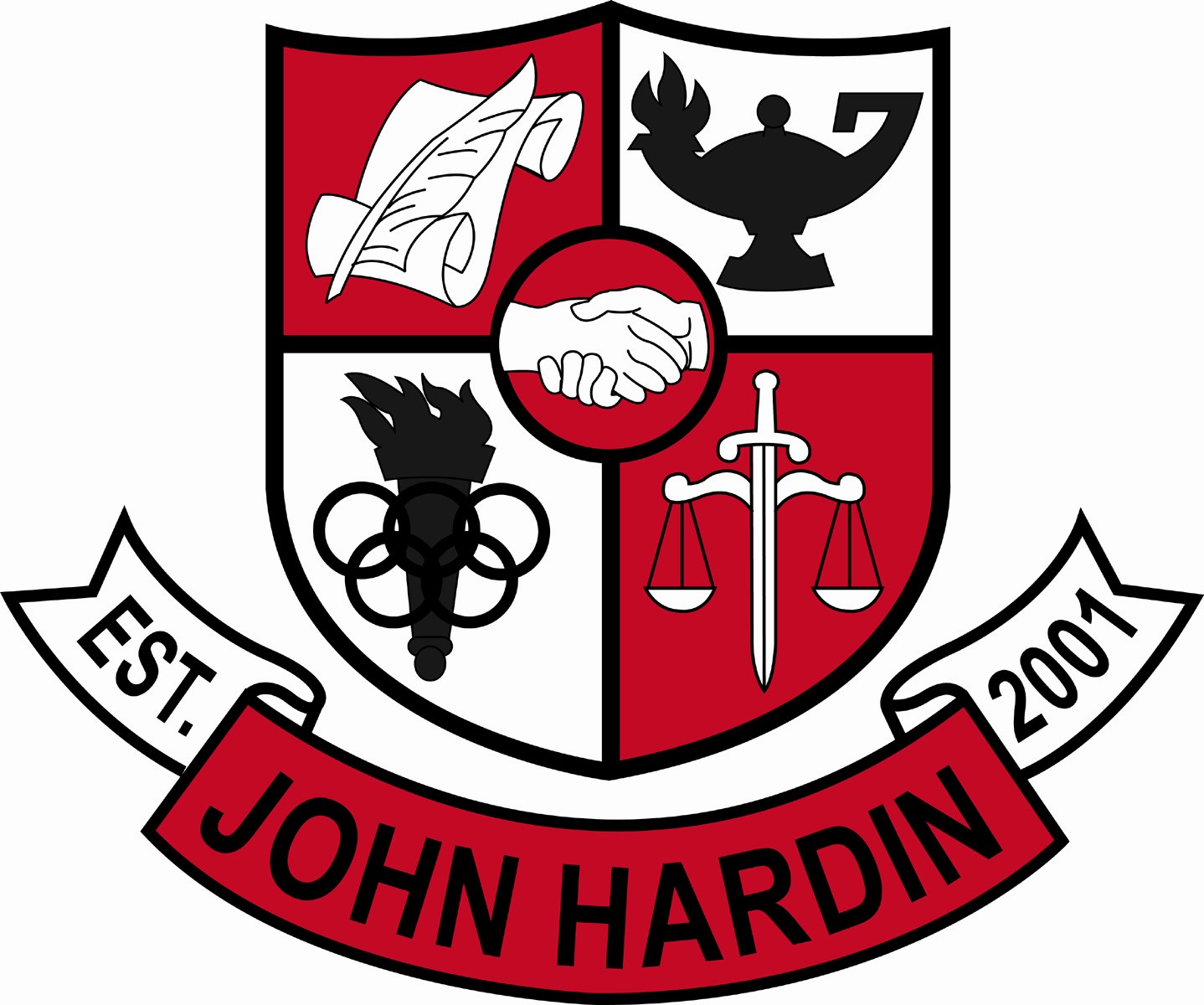 Meeting MinutesNovember 10, 20164:00 p.m.Call to Order at 4:02 Members present:  Mark Wells, Alex Shearer, Aurora Selbe, Jan O’Daniel, Kelly Smith,  and Michael Moritz. Approval of Agenda							ORDER #16-17/0023The council approved the agenda as written. Motion:  Selbe  Second:  O’Daniel Selbe – Yes  O’Daniel – Yes Shearer– Yes Wells – Yes Smith - Yes Moritz – YesApproval of Minutes							ORDER #16-17/0024 The council approved the minutes as written. Motion: Moritz  Second: O’Daniel O’Daniel – Yes  Selbe– Yes Wells – Yes Shearer – Yes Smith - Yes Moritz – YesGood News Report –Band of America (BOA) – The John Hardin Band received the honor of being invited to perform this year in Indiana. Students at John Hardin watched the band perform during lunch in the commons and in their classroom. The boys cross country team qualified for state. Jenna Grogan, girls cross country, qualified for state. Public Comment – No commentsPrincipal’s UpdateBanners – Banners celebrating distinguished years and students who are college and/or career ready will be displayed. 2nd Trimester – The transition between trimesters went smoothly. Financial Report 							ORDER #16-17/0025The Financial Report for October was approved as written.   Motion: Shearer  Second: Selbe  O’Daniel – Yes   Selbe– Yes  Wells – Yes Shearer – Yes Smith - Yes Moritz – YesPBIS Mr. Moritz explained the Positive Behavior Intervention System and presented data.SBDM Needs List The council added $3000 for Project Lead the Way.Scheduling								ORDER #16-17/0026The council approved the proposed changes to class offerings for the 2017-18 school year with the addition of Forensic Math as a math credit and the deletion of Honors US History. Motion:  Selbe   Second:  ShearerSelbe – YesShearer- YesO’Daniel – YesMoritz – YesSmith – YesWells – Yes SBDM Needs List 							ORDER #16-17/0027The SBDM Needs List was sent and approved as written via email on November 15. Selbe – YesMoritz – YesShearer- YesO’Daniel – YesSmith – YesWells – YesSBDM Needs List Additions						ORDER #16-17/0028The additions of a new score table for the large gym and sound systems for the large gym, small gym and the football stadium were sent and approved as written via email on December 1. O’Daniel – YesMoritz – YesSmith – YesSelbe – YesShearer- YesWells – YesPersonnel Hired: No HiresVacancies: Freshmen Volleyball Coach; 50% Stipend; Freshmen Baseball Coach; Asst. Wrestling Coach, 35% Stipend; Asst. Bowling Coach, 25% StipendNew BusinessAgenda Items for Next MeetingTitle IX Audit Review ReportClimate and Culture Committee ReportAdjournThe meeting was adjourned at 4:55 p.m. The motion was made by Ms. Selbe and seconded by Mr. Moritz